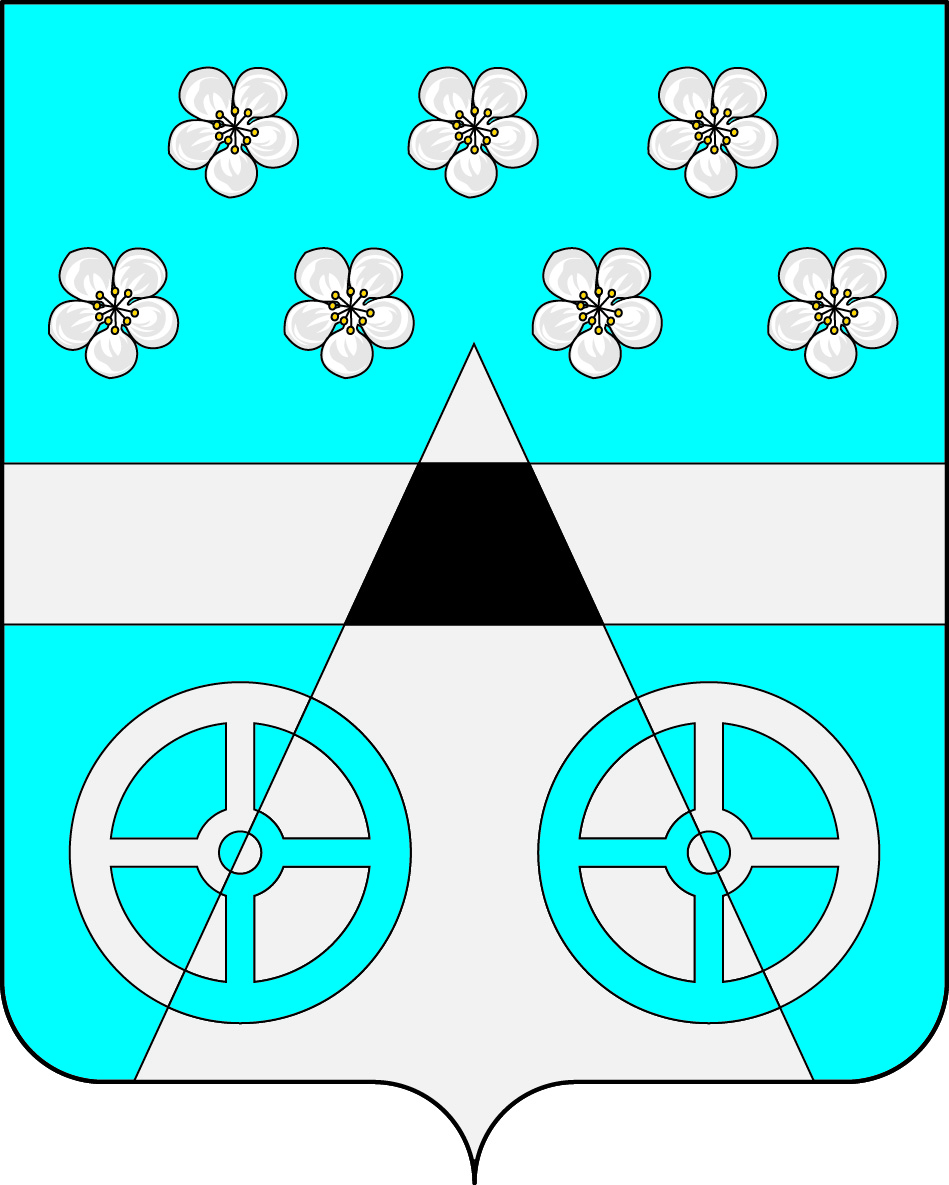 Российская ФедерацияСамарская областьмуниципальный район ВолжскийСОБРАНИЕ ПРЕДСТАВИТЕЛЕЙ СЕЛЬСКОГО ПОСЕЛЕНИЯ ЛопатиноВторого созываРЕШЕНИЕот 15 июня  2015 года                       № 168				с. ЛопатиноО назначении выборов депутатов Собрания Представителей сельского поселения Лопатиномуниципального района Волжский Самарской области        Руководствуясь Федеральным законом РФ № 67-ФЗ от 12.06. 2002 года « Об основных гарантиях избирательных прав и права на участие в референдуме граждан Российской Федерации», Законом Самарской области № 57-ГД от 08.06.2006 г. «  О выборах депутатов представительного органа муниципального образования», Уставом сельского поселения Лопатино муниципального района Волжский Самарской области, Собрание Представителей сельского поселения Лопатино муниципального района Волжский Самарской областиРЕШИЛО:Назначить на 13 сентября 2015 года выборы депутатов Собрания Представителей сельского поселения Лопатино муниципального района Волжский Самарской области.Опубликовать настоящее Решение в средствах массовой информации в газете « Волжская новь» и на официальном сайте администрации сельского поселения Лопатино в Интернете.Настоящее решение вступает в силу со дня официального опубликования.        Глава сельского поселения Лопатино                                   В.Л.  Жуков